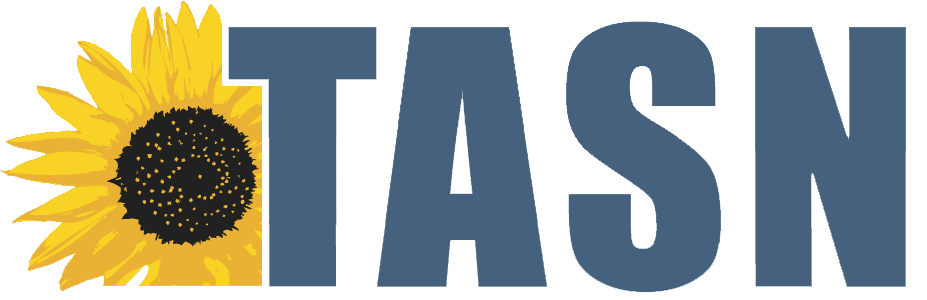 Guidelines for Latency RecordingWhen to Use:When the teacher wants to know the average amount of time it takes a student to respond in a specified manner, after a signal or prompt.How to Us:Define prompt and student behavior, then observe.When prompt occurs, start the timer then stop it when student engages in behavior.Repeat whenever prompt is provided.Sum all episode amounts and divide by the number of instances to get an average latency.Examples:Average time it takes student to be seated after a teacher request.Average time that it takes student to begin cleanup after request.Average time it takes student to disengage from other students once requested to move.Advantages:Provides a measure of the student’s delay in engaging in behavior.Can be used to track response efficiency.Disadvantages:Requires continuous observation once a request has been made.Requires timing device.Materials:A timer of some sort (stopwatch, iPad, smartphone).Considerations:If the teacher can provide the prompts then he/she can control when monitoring is to occur.Data Label:Average Latency (average amount of time between signal and behavior)TASN Autism and Tertiary Behavior Supports is funded through Part B funds administered by the Kansas State Department of Education's Early Childhood, Special Education and Title Services.  TASN Autism and Tertiary Behavior Supports does not discriminate on the basis of race, color, national origin, sex, disability, or age in its programs and activities.  The following person has been designated to handle inquiries regarding the non-discrimination policies:  Deputy Director, Keystone Learning Services, 500 E. Sunflower, Ozawkie, KS  66070, 785-876-2214.Updated by TASN 9-11-15Scott, T. M. (2015). Data Measurement Summaries: Frequency Recording Summary. Unpublished document. University of Louisville: Louisville, KY.